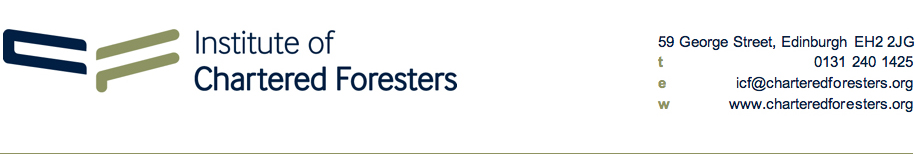 Associate Membership ApplicationAssociate members must intend to qualify for Professional membership within ten years of joining. If you do not have a qualification from an accredited course (as listed on the Institute’s web site) your application must be supported by a Chartered member who is personally acquainted with you and your work and who endorse the statements made by you in this form. You should read the Associate Member Information Guide before completing this form. Please enclose membership subscription payment when returning the completed form.Personal DetailsPersonal DetailsPersonal DetailsPersonal DetailsPersonal DetailsPersonal DetailsPersonal DetailsPersonal DetailsPersonal DetailsPersonal DetailsPersonal DetailsPersonal DetailsPersonal DetailsPersonal DetailsPersonal DetailsPersonal DetailsPersonal DetailsPersonal DetailsPersonal DetailsPersonal DetailsPersonal DetailsPersonal DetailsPersonal DetailsPersonal DetailsPersonal DetailsPersonal DetailsPersonal DetailsTitle:Full Name:Address:Postcode: Title:Full Name:Address:Postcode: Title:Full Name:Address:Postcode: Title:Full Name:Address:Postcode: Title:Full Name:Address:Postcode: Title:Full Name:Address:Postcode: Title:Full Name:Address:Postcode: Title:Full Name:Address:Postcode: Title:Full Name:Address:Postcode: Title:Full Name:Address:Postcode: Title:Full Name:Address:Postcode: Title:Full Name:Address:Postcode: Email:Home Tel:Mob:Work Tel: Email:Home Tel:Mob:Work Tel: Email:Home Tel:Mob:Work Tel: Email:Home Tel:Mob:Work Tel: Email:Home Tel:Mob:Work Tel: Email:Home Tel:Mob:Work Tel: Email:Home Tel:Mob:Work Tel: Email:Home Tel:Mob:Work Tel: Email:Home Tel:Mob:Work Tel: Email:Home Tel:Mob:Work Tel: Email:Home Tel:Mob:Work Tel: Email:Home Tel:Mob:Work Tel: Email:Home Tel:Mob:Work Tel: Email:Home Tel:Mob:Work Tel: Email:Home Tel:Mob:Work Tel: Date of Birth:Date of Birth:Gender:Gender:Gender:Gender:Nationality (UK National, EU National, or International):Nationality (UK National, EU National, or International):Nationality (UK National, EU National, or International):Nationality (UK National, EU National, or International):Nationality (UK National, EU National, or International):Nationality (UK National, EU National, or International):Nationality (UK National, EU National, or International):Nationality (UK National, EU National, or International):Nationality (UK National, EU National, or International):Nationality (UK National, EU National, or International):Nationality (UK National, EU National, or International):Nationality (UK National, EU National, or International):QualificationsQualificationsQualificationsQualificationsQualificationsQualificationsQualificationsQualificationsQualificationsQualificationsQualificationsQualificationsQualificationsQualificationsQualificationsQualificationsQualificationsQualificationsQualificationsQualificationsQualificationsQualificationsQualificationsQualificationsQualificationsQualificationsQualificationsPlease list your higher education academic qualifications, starting with those awarded most recently.Certified copies of all certificates or documents are required to support this information.Please enter the name of the university or college where each qualification was awarded and the grade of qualification, if appropriate.Please list your higher education academic qualifications, starting with those awarded most recently.Certified copies of all certificates or documents are required to support this information.Please enter the name of the university or college where each qualification was awarded and the grade of qualification, if appropriate.Please list your higher education academic qualifications, starting with those awarded most recently.Certified copies of all certificates or documents are required to support this information.Please enter the name of the university or college where each qualification was awarded and the grade of qualification, if appropriate.Please list your higher education academic qualifications, starting with those awarded most recently.Certified copies of all certificates or documents are required to support this information.Please enter the name of the university or college where each qualification was awarded and the grade of qualification, if appropriate.Please list your higher education academic qualifications, starting with those awarded most recently.Certified copies of all certificates or documents are required to support this information.Please enter the name of the university or college where each qualification was awarded and the grade of qualification, if appropriate.Please list your higher education academic qualifications, starting with those awarded most recently.Certified copies of all certificates or documents are required to support this information.Please enter the name of the university or college where each qualification was awarded and the grade of qualification, if appropriate.Please list your higher education academic qualifications, starting with those awarded most recently.Certified copies of all certificates or documents are required to support this information.Please enter the name of the university or college where each qualification was awarded and the grade of qualification, if appropriate.Please list your higher education academic qualifications, starting with those awarded most recently.Certified copies of all certificates or documents are required to support this information.Please enter the name of the university or college where each qualification was awarded and the grade of qualification, if appropriate.Please list your higher education academic qualifications, starting with those awarded most recently.Certified copies of all certificates or documents are required to support this information.Please enter the name of the university or college where each qualification was awarded and the grade of qualification, if appropriate.Please list your higher education academic qualifications, starting with those awarded most recently.Certified copies of all certificates or documents are required to support this information.Please enter the name of the university or college where each qualification was awarded and the grade of qualification, if appropriate.Please list your higher education academic qualifications, starting with those awarded most recently.Certified copies of all certificates or documents are required to support this information.Please enter the name of the university or college where each qualification was awarded and the grade of qualification, if appropriate.Please list your higher education academic qualifications, starting with those awarded most recently.Certified copies of all certificates or documents are required to support this information.Please enter the name of the university or college where each qualification was awarded and the grade of qualification, if appropriate.Please list your higher education academic qualifications, starting with those awarded most recently.Certified copies of all certificates or documents are required to support this information.Please enter the name of the university or college where each qualification was awarded and the grade of qualification, if appropriate.Please list your higher education academic qualifications, starting with those awarded most recently.Certified copies of all certificates or documents are required to support this information.Please enter the name of the university or college where each qualification was awarded and the grade of qualification, if appropriate.Please list your higher education academic qualifications, starting with those awarded most recently.Certified copies of all certificates or documents are required to support this information.Please enter the name of the university or college where each qualification was awarded and the grade of qualification, if appropriate.Please list your higher education academic qualifications, starting with those awarded most recently.Certified copies of all certificates or documents are required to support this information.Please enter the name of the university or college where each qualification was awarded and the grade of qualification, if appropriate.Please list your higher education academic qualifications, starting with those awarded most recently.Certified copies of all certificates or documents are required to support this information.Please enter the name of the university or college where each qualification was awarded and the grade of qualification, if appropriate.Please list your higher education academic qualifications, starting with those awarded most recently.Certified copies of all certificates or documents are required to support this information.Please enter the name of the university or college where each qualification was awarded and the grade of qualification, if appropriate.Please list your higher education academic qualifications, starting with those awarded most recently.Certified copies of all certificates or documents are required to support this information.Please enter the name of the university or college where each qualification was awarded and the grade of qualification, if appropriate.Please list your higher education academic qualifications, starting with those awarded most recently.Certified copies of all certificates or documents are required to support this information.Please enter the name of the university or college where each qualification was awarded and the grade of qualification, if appropriate.Please list your higher education academic qualifications, starting with those awarded most recently.Certified copies of all certificates or documents are required to support this information.Please enter the name of the university or college where each qualification was awarded and the grade of qualification, if appropriate.Please list your higher education academic qualifications, starting with those awarded most recently.Certified copies of all certificates or documents are required to support this information.Please enter the name of the university or college where each qualification was awarded and the grade of qualification, if appropriate.Please list your higher education academic qualifications, starting with those awarded most recently.Certified copies of all certificates or documents are required to support this information.Please enter the name of the university or college where each qualification was awarded and the grade of qualification, if appropriate.Please list your higher education academic qualifications, starting with those awarded most recently.Certified copies of all certificates or documents are required to support this information.Please enter the name of the university or college where each qualification was awarded and the grade of qualification, if appropriate.Please list your higher education academic qualifications, starting with those awarded most recently.Certified copies of all certificates or documents are required to support this information.Please enter the name of the university or college where each qualification was awarded and the grade of qualification, if appropriate.Please list your higher education academic qualifications, starting with those awarded most recently.Certified copies of all certificates or documents are required to support this information.Please enter the name of the university or college where each qualification was awarded and the grade of qualification, if appropriate.Please list your higher education academic qualifications, starting with those awarded most recently.Certified copies of all certificates or documents are required to support this information.Please enter the name of the university or college where each qualification was awarded and the grade of qualification, if appropriate.Higher Education Qualification Higher Education Qualification Higher Education Qualification SubjectSubjectSubjectSubjectEstablishment or Awarding bodyEstablishment or Awarding bodyEstablishment or Awarding bodyEstablishment or Awarding bodyEstablishment or Awarding bodyEstablishment or Awarding bodyEstablishment or Awarding bodyEstablishment or Awarding bodyEstablishment or Awarding bodyEstablishment or Awarding bodyEstablishment or Awarding bodyEstablishment or Awarding bodyEstablishment or Awarding bodyEstablishment or Awarding bodyEstablishment or Awarding bodyDate AwardedDate AwardedDate AwardedDate AwardedDate Awardede.g. BSc (Hons)e.g. BSc (Hons)e.g. BSc (Hons)ForestryForestryForestryForestryBangor UniversityBangor UniversityBangor UniversityBangor UniversityBangor UniversityBangor UniversityBangor UniversityBangor UniversityBangor UniversityBangor UniversityBangor UniversityBangor UniversityBangor UniversityBangor UniversityBangor University20122012201220122012Professional MembershipProfessional MembershipProfessional MembershipProfessional MembershipProfessional MembershipProfessional MembershipProfessional MembershipProfessional MembershipProfessional MembershipProfessional MembershipProfessional MembershipProfessional MembershipProfessional MembershipProfessional MembershipProfessional MembershipProfessional MembershipProfessional MembershipProfessional MembershipProfessional MembershipProfessional MembershipProfessional MembershipProfessional MembershipProfessional MembershipProfessional MembershipProfessional MembershipProfessional MembershipProfessional MembershipPlease list details of any professional memberships.Please list details of any professional memberships.Please list details of any professional memberships.Please list details of any professional memberships.Please list details of any professional memberships.Please list details of any professional memberships.Please list details of any professional memberships.Please list details of any professional memberships.Please list details of any professional memberships.Please list details of any professional memberships.Please list details of any professional memberships.Please list details of any professional memberships.Please list details of any professional memberships.Please list details of any professional memberships.Please list details of any professional memberships.Please list details of any professional memberships.Please list details of any professional memberships.Please list details of any professional memberships.Please list details of any professional memberships.Please list details of any professional memberships.Please list details of any professional memberships.Please list details of any professional memberships.Please list details of any professional memberships.Please list details of any professional memberships.Please list details of any professional memberships.Please list details of any professional memberships.Please list details of any professional memberships.Additional QualificationsAdditional QualificationsAdditional QualificationsAdditional QualificationsAdditional QualificationsAdditional QualificationsAdditional QualificationsAdditional QualificationsAdditional QualificationsAdditional QualificationsAdditional QualificationsAdditional QualificationsAdditional QualificationsAdditional QualificationsAdditional QualificationsAdditional QualificationsAdditional QualificationsAdditional QualificationsAdditional QualificationsAdditional QualificationsAdditional QualificationsAdditional QualificationsAdditional QualificationsAdditional QualificationsAdditional QualificationsAdditional QualificationsAdditional QualificationsPlease list details of appropriate technical and professional examinations passed.Attach copies of supporting documentation.Please list details of appropriate technical and professional examinations passed.Attach copies of supporting documentation.Please list details of appropriate technical and professional examinations passed.Attach copies of supporting documentation.Please list details of appropriate technical and professional examinations passed.Attach copies of supporting documentation.Please list details of appropriate technical and professional examinations passed.Attach copies of supporting documentation.Please list details of appropriate technical and professional examinations passed.Attach copies of supporting documentation.Please list details of appropriate technical and professional examinations passed.Attach copies of supporting documentation.Please list details of appropriate technical and professional examinations passed.Attach copies of supporting documentation.Please list details of appropriate technical and professional examinations passed.Attach copies of supporting documentation.Please list details of appropriate technical and professional examinations passed.Attach copies of supporting documentation.Please list details of appropriate technical and professional examinations passed.Attach copies of supporting documentation.Please list details of appropriate technical and professional examinations passed.Attach copies of supporting documentation.Please list details of appropriate technical and professional examinations passed.Attach copies of supporting documentation.Please list details of appropriate technical and professional examinations passed.Attach copies of supporting documentation.Please list details of appropriate technical and professional examinations passed.Attach copies of supporting documentation.Please list details of appropriate technical and professional examinations passed.Attach copies of supporting documentation.Please list details of appropriate technical and professional examinations passed.Attach copies of supporting documentation.Please list details of appropriate technical and professional examinations passed.Attach copies of supporting documentation.Please list details of appropriate technical and professional examinations passed.Attach copies of supporting documentation.Please list details of appropriate technical and professional examinations passed.Attach copies of supporting documentation.Please list details of appropriate technical and professional examinations passed.Attach copies of supporting documentation.Please list details of appropriate technical and professional examinations passed.Attach copies of supporting documentation.Please list details of appropriate technical and professional examinations passed.Attach copies of supporting documentation.Please list details of appropriate technical and professional examinations passed.Attach copies of supporting documentation.Please list details of appropriate technical and professional examinations passed.Attach copies of supporting documentation.Please list details of appropriate technical and professional examinations passed.Attach copies of supporting documentation.Please list details of appropriate technical and professional examinations passed.Attach copies of supporting documentation.Employment HistoryEmployment HistoryEmployment HistoryEmployment HistoryEmployment HistoryEmployment HistoryEmployment HistoryEmployment HistoryEmployment HistoryEmployment HistoryEmployment HistoryEmployment HistoryEmployment HistoryEmployment HistoryEmployment HistoryEmployment HistoryEmployment HistoryEmployment HistoryEmployment HistoryEmployment HistoryEmployment HistoryEmployment HistoryEmployment HistoryEmployment HistoryEmployment HistoryEmployment HistoryEmployment HistoryPlease provide details of your employment history starting with your current or most recent employment. If this is less than two years give month and year started. (Use an additional sheet to provide information on other roles if necessary)Please provide details of your employment history starting with your current or most recent employment. If this is less than two years give month and year started. (Use an additional sheet to provide information on other roles if necessary)Please provide details of your employment history starting with your current or most recent employment. If this is less than two years give month and year started. (Use an additional sheet to provide information on other roles if necessary)Please provide details of your employment history starting with your current or most recent employment. If this is less than two years give month and year started. (Use an additional sheet to provide information on other roles if necessary)Please provide details of your employment history starting with your current or most recent employment. If this is less than two years give month and year started. (Use an additional sheet to provide information on other roles if necessary)Please provide details of your employment history starting with your current or most recent employment. If this is less than two years give month and year started. (Use an additional sheet to provide information on other roles if necessary)Please provide details of your employment history starting with your current or most recent employment. If this is less than two years give month and year started. (Use an additional sheet to provide information on other roles if necessary)Please provide details of your employment history starting with your current or most recent employment. If this is less than two years give month and year started. (Use an additional sheet to provide information on other roles if necessary)Please provide details of your employment history starting with your current or most recent employment. If this is less than two years give month and year started. (Use an additional sheet to provide information on other roles if necessary)Please provide details of your employment history starting with your current or most recent employment. If this is less than two years give month and year started. (Use an additional sheet to provide information on other roles if necessary)Please provide details of your employment history starting with your current or most recent employment. If this is less than two years give month and year started. (Use an additional sheet to provide information on other roles if necessary)Please provide details of your employment history starting with your current or most recent employment. If this is less than two years give month and year started. (Use an additional sheet to provide information on other roles if necessary)Please provide details of your employment history starting with your current or most recent employment. If this is less than two years give month and year started. (Use an additional sheet to provide information on other roles if necessary)Please provide details of your employment history starting with your current or most recent employment. If this is less than two years give month and year started. (Use an additional sheet to provide information on other roles if necessary)Please provide details of your employment history starting with your current or most recent employment. If this is less than two years give month and year started. (Use an additional sheet to provide information on other roles if necessary)Please provide details of your employment history starting with your current or most recent employment. If this is less than two years give month and year started. (Use an additional sheet to provide information on other roles if necessary)Please provide details of your employment history starting with your current or most recent employment. If this is less than two years give month and year started. (Use an additional sheet to provide information on other roles if necessary)Please provide details of your employment history starting with your current or most recent employment. If this is less than two years give month and year started. (Use an additional sheet to provide information on other roles if necessary)Please provide details of your employment history starting with your current or most recent employment. If this is less than two years give month and year started. (Use an additional sheet to provide information on other roles if necessary)Please provide details of your employment history starting with your current or most recent employment. If this is less than two years give month and year started. (Use an additional sheet to provide information on other roles if necessary)Please provide details of your employment history starting with your current or most recent employment. If this is less than two years give month and year started. (Use an additional sheet to provide information on other roles if necessary)Please provide details of your employment history starting with your current or most recent employment. If this is less than two years give month and year started. (Use an additional sheet to provide information on other roles if necessary)Please provide details of your employment history starting with your current or most recent employment. If this is less than two years give month and year started. (Use an additional sheet to provide information on other roles if necessary)Please provide details of your employment history starting with your current or most recent employment. If this is less than two years give month and year started. (Use an additional sheet to provide information on other roles if necessary)Please provide details of your employment history starting with your current or most recent employment. If this is less than two years give month and year started. (Use an additional sheet to provide information on other roles if necessary)Please provide details of your employment history starting with your current or most recent employment. If this is less than two years give month and year started. (Use an additional sheet to provide information on other roles if necessary)Please provide details of your employment history starting with your current or most recent employment. If this is less than two years give month and year started. (Use an additional sheet to provide information on other roles if necessary)Dates of Employment:Dates of Employment:Dates of Employment:Dates of Employment:Dates of Employment:Dates of Employment:Dates of Employment:Employer’s name and address:Employer’s name and address:Employer’s name and address:Employer’s name and address:Employer’s name and address:Employer’s name and address:Employer’s name and address:Job Title:Job Title:Job Title:Job Title:Job Title:Job Title:Job Title:Key ResponsibilitiesKey ResponsibilitiesKey ResponsibilitiesKey ResponsibilitiesKey ResponsibilitiesKey ResponsibilitiesKey ResponsibilitiesDates of Employment:Dates of Employment:Dates of Employment:Dates of Employment:Dates of Employment:Dates of Employment:Dates of Employment:Employer’s name and address:Employer’s name and address:Employer’s name and address:Employer’s name and address:Employer’s name and address:Employer’s name and address:Employer’s name and address:Job Title:Job Title:Job Title:Job Title:Job Title:Job Title:Job Title:Key Responsibilities:Key Responsibilities:Key Responsibilities:Key Responsibilities:Key Responsibilities:Key Responsibilities:Key Responsibilities:Dates of Employment:Dates of Employment:Dates of Employment:Dates of Employment:Dates of Employment:Dates of Employment:Dates of Employment:Employer’s name and address:Employer’s name and address:Employer’s name and address:Employer’s name and address:Employer’s name and address:Employer’s name and address:Employer’s name and address:Job Title:Job Title:Job Title:Job Title:Job Title:Job Title:Job Title:Key Responsibilities:Key Responsibilities:Key Responsibilities:Key Responsibilities:Key Responsibilities:Key Responsibilities:Key Responsibilities:Employment CategoryEmployment CategoryEmployment CategoryEmployment CategoryEmployment CategoryEmployment CategoryEmployment CategoryEmployment CategoryEmployment CategoryEmployment CategoryEmployment CategoryEmployment CategoryEmployment CategoryEmployment CategoryEmployment CategoryEmployment CategoryEmployment CategoryEmployment CategoryEmployment CategoryEmployment CategoryEmployment CategoryEmployment CategoryEmployment CategoryEmployment CategoryEmployment CategoryEmployment CategoryEmployment CategoryChoose from the following categories (this relates to the main business of your current employer):Choose from the following categories (this relates to the main business of your current employer):Choose from the following categories (this relates to the main business of your current employer):Choose from the following categories (this relates to the main business of your current employer):Choose from the following categories (this relates to the main business of your current employer):Choose from the following categories (this relates to the main business of your current employer):Choose from the following categories (this relates to the main business of your current employer):Choose from the following categories (this relates to the main business of your current employer):Choose from the following categories (this relates to the main business of your current employer):Choose from the following categories (this relates to the main business of your current employer):Choose from the following categories (this relates to the main business of your current employer):Choose from the following categories (this relates to the main business of your current employer):Choose from the following categories (this relates to the main business of your current employer):Choose from the following categories (this relates to the main business of your current employer):Choose from the following categories (this relates to the main business of your current employer):Choose from the following categories (this relates to the main business of your current employer):Choose from the following categories (this relates to the main business of your current employer):Choose from the following categories (this relates to the main business of your current employer):Choose from the following categories (this relates to the main business of your current employer):Choose from the following categories (this relates to the main business of your current employer):Choose from the following categories (this relates to the main business of your current employer):Choose from the following categories (this relates to the main business of your current employer):Choose from the following categories (this relates to the main business of your current employer):Choose from the following categories (this relates to the main business of your current employer):Choose from the following categories (this relates to the main business of your current employer):Choose from the following categories (this relates to the main business of your current employer):Choose from the following categories (this relates to the main business of your current employer):Forestry Commission GBForestry Commission GBForestry Commission GBForestry Commission GBForestry Commission GBForestry Commission GBForestry Commission GBForestry Commission GBForestry Commission GBPrivate estate Private estate Private estate Private estate Private estate Private estate Private estate Private estate Private estate Private estate Private estate Private estate Private estate Private estate Private estate Private estate Private estate Private estate Forestry Commission EnglandForestry Commission EnglandForestry Commission EnglandForestry Commission EnglandForestry Commission EnglandForestry Commission EnglandForestry Commission EnglandForestry Commission EnglandForestry Commission EnglandProperty management Property management Property management Property management Property management Property management Property management Property management Property management Property management Property management Property management Property management Property management Property management Property management Property management Property management Forestry Commission ScotlandForestry Commission ScotlandForestry Commission ScotlandForestry Commission ScotlandForestry Commission ScotlandForestry Commission ScotlandForestry Commission ScotlandForestry Commission ScotlandForestry Commission ScotlandWoodland ownerWoodland ownerWoodland ownerWoodland ownerWoodland ownerWoodland ownerWoodland ownerWoodland ownerWoodland ownerWoodland ownerWoodland ownerWoodland ownerWoodland ownerWoodland ownerWoodland ownerWoodland ownerWoodland ownerWoodland ownerNatural Resources WalesNatural Resources WalesNatural Resources WalesNatural Resources WalesNatural Resources WalesNatural Resources WalesNatural Resources WalesNatural Resources WalesNatural Resources WalesTimber processingTimber processingTimber processingTimber processingTimber processingTimber processingTimber processingTimber processingTimber processingTimber processingTimber processingTimber processingTimber processingTimber processingTimber processingTimber processingTimber processingTimber processingForestry department non-GBForestry department non-GBForestry department non-GBForestry department non-GBForestry department non-GBForestry department non-GBForestry department non-GBForestry department non-GBForestry department non-GBNurseryNurseryNurseryNurseryNurseryNurseryNurseryNurseryNurseryNurseryNurseryNurseryNurseryNurseryNurseryNurseryNurseryNurseryForest ResearchForest ResearchForest ResearchForest ResearchForest ResearchForest ResearchForest ResearchForest ResearchForest ResearchLarge corporateLarge corporateLarge corporateLarge corporateLarge corporateLarge corporateLarge corporateLarge corporateLarge corporateLarge corporateLarge corporateLarge corporateLarge corporateLarge corporateLarge corporateLarge corporateLarge corporateLarge corporateOther research organisationOther research organisationOther research organisationOther research organisationOther research organisationOther research organisationOther research organisationOther research organisationOther research organisationSmall corporateSmall corporateSmall corporateSmall corporateSmall corporateSmall corporateSmall corporateSmall corporateSmall corporateSmall corporateSmall corporateSmall corporateSmall corporateSmall corporateSmall corporateSmall corporateSmall corporateSmall corporateCentral governmentCentral governmentCentral governmentCentral governmentCentral governmentCentral governmentCentral governmentCentral governmentCentral governmentNGONGONGONGONGONGONGONGONGONGONGONGONGONGONGONGONGONGOLarge woodland/arboriculture company Large woodland/arboriculture company Large woodland/arboriculture company Large woodland/arboriculture company Large woodland/arboriculture company Large woodland/arboriculture company Large woodland/arboriculture company Large woodland/arboriculture company Large woodland/arboriculture company RetiredRetiredRetiredRetiredRetiredRetiredRetiredRetiredRetiredRetiredRetiredRetiredRetiredRetiredRetiredRetiredRetiredRetiredSmall woodland/arboriculture companySmall woodland/arboriculture companySmall woodland/arboriculture companySmall woodland/arboriculture companySmall woodland/arboriculture companySmall woodland/arboriculture companySmall woodland/arboriculture companySmall woodland/arboriculture companySmall woodland/arboriculture companySelf-employed consultantSelf-employed consultantSelf-employed consultantSelf-employed consultantSelf-employed consultantSelf-employed consultantSelf-employed consultantSelf-employed consultantSelf-employed consultantSelf-employed consultantSelf-employed consultantSelf-employed consultantSelf-employed consultantSelf-employed consultantSelf-employed consultantSelf-employed consultantSelf-employed consultantSelf-employed consultantLocal AuthorityLocal AuthorityLocal AuthorityLocal AuthorityLocal AuthorityLocal AuthorityLocal AuthorityLocal AuthorityLocal AuthoritySelf-employed contractorSelf-employed contractorSelf-employed contractorSelf-employed contractorSelf-employed contractorSelf-employed contractorSelf-employed contractorSelf-employed contractorSelf-employed contractorSelf-employed contractorSelf-employed contractorSelf-employed contractorSelf-employed contractorSelf-employed contractorSelf-employed contractorSelf-employed contractorSelf-employed contractorSelf-employed contractorEducational InstituteEducational InstituteEducational InstituteEducational InstituteEducational InstituteEducational InstituteEducational InstituteEducational InstituteEducational InstituteOther (please specify):Other (please specify):Other (please specify):Other (please specify):Other (please specify):Other (please specify):Other (please specify):Other (please specify):Other (please specify):Notes:‘Large’ means > 50 employees‘Corporate’ includes energy, utility, environmental, landscaping, and engineering companies, etc.‘Central government’ includes government bodies such as SNH, Natural England and Ministry of Defence.Notes:‘Large’ means > 50 employees‘Corporate’ includes energy, utility, environmental, landscaping, and engineering companies, etc.‘Central government’ includes government bodies such as SNH, Natural England and Ministry of Defence.Notes:‘Large’ means > 50 employees‘Corporate’ includes energy, utility, environmental, landscaping, and engineering companies, etc.‘Central government’ includes government bodies such as SNH, Natural England and Ministry of Defence.Notes:‘Large’ means > 50 employees‘Corporate’ includes energy, utility, environmental, landscaping, and engineering companies, etc.‘Central government’ includes government bodies such as SNH, Natural England and Ministry of Defence.Notes:‘Large’ means > 50 employees‘Corporate’ includes energy, utility, environmental, landscaping, and engineering companies, etc.‘Central government’ includes government bodies such as SNH, Natural England and Ministry of Defence.Notes:‘Large’ means > 50 employees‘Corporate’ includes energy, utility, environmental, landscaping, and engineering companies, etc.‘Central government’ includes government bodies such as SNH, Natural England and Ministry of Defence.Notes:‘Large’ means > 50 employees‘Corporate’ includes energy, utility, environmental, landscaping, and engineering companies, etc.‘Central government’ includes government bodies such as SNH, Natural England and Ministry of Defence.Notes:‘Large’ means > 50 employees‘Corporate’ includes energy, utility, environmental, landscaping, and engineering companies, etc.‘Central government’ includes government bodies such as SNH, Natural England and Ministry of Defence.Notes:‘Large’ means > 50 employees‘Corporate’ includes energy, utility, environmental, landscaping, and engineering companies, etc.‘Central government’ includes government bodies such as SNH, Natural England and Ministry of Defence.Notes:‘Large’ means > 50 employees‘Corporate’ includes energy, utility, environmental, landscaping, and engineering companies, etc.‘Central government’ includes government bodies such as SNH, Natural England and Ministry of Defence.Notes:‘Large’ means > 50 employees‘Corporate’ includes energy, utility, environmental, landscaping, and engineering companies, etc.‘Central government’ includes government bodies such as SNH, Natural England and Ministry of Defence.Notes:‘Large’ means > 50 employees‘Corporate’ includes energy, utility, environmental, landscaping, and engineering companies, etc.‘Central government’ includes government bodies such as SNH, Natural England and Ministry of Defence.Notes:‘Large’ means > 50 employees‘Corporate’ includes energy, utility, environmental, landscaping, and engineering companies, etc.‘Central government’ includes government bodies such as SNH, Natural England and Ministry of Defence.Notes:‘Large’ means > 50 employees‘Corporate’ includes energy, utility, environmental, landscaping, and engineering companies, etc.‘Central government’ includes government bodies such as SNH, Natural England and Ministry of Defence.Notes:‘Large’ means > 50 employees‘Corporate’ includes energy, utility, environmental, landscaping, and engineering companies, etc.‘Central government’ includes government bodies such as SNH, Natural England and Ministry of Defence.Notes:‘Large’ means > 50 employees‘Corporate’ includes energy, utility, environmental, landscaping, and engineering companies, etc.‘Central government’ includes government bodies such as SNH, Natural England and Ministry of Defence.Notes:‘Large’ means > 50 employees‘Corporate’ includes energy, utility, environmental, landscaping, and engineering companies, etc.‘Central government’ includes government bodies such as SNH, Natural England and Ministry of Defence.Notes:‘Large’ means > 50 employees‘Corporate’ includes energy, utility, environmental, landscaping, and engineering companies, etc.‘Central government’ includes government bodies such as SNH, Natural England and Ministry of Defence.Notes:‘Large’ means > 50 employees‘Corporate’ includes energy, utility, environmental, landscaping, and engineering companies, etc.‘Central government’ includes government bodies such as SNH, Natural England and Ministry of Defence.Notes:‘Large’ means > 50 employees‘Corporate’ includes energy, utility, environmental, landscaping, and engineering companies, etc.‘Central government’ includes government bodies such as SNH, Natural England and Ministry of Defence.Notes:‘Large’ means > 50 employees‘Corporate’ includes energy, utility, environmental, landscaping, and engineering companies, etc.‘Central government’ includes government bodies such as SNH, Natural England and Ministry of Defence.Notes:‘Large’ means > 50 employees‘Corporate’ includes energy, utility, environmental, landscaping, and engineering companies, etc.‘Central government’ includes government bodies such as SNH, Natural England and Ministry of Defence.Notes:‘Large’ means > 50 employees‘Corporate’ includes energy, utility, environmental, landscaping, and engineering companies, etc.‘Central government’ includes government bodies such as SNH, Natural England and Ministry of Defence.Notes:‘Large’ means > 50 employees‘Corporate’ includes energy, utility, environmental, landscaping, and engineering companies, etc.‘Central government’ includes government bodies such as SNH, Natural England and Ministry of Defence.Notes:‘Large’ means > 50 employees‘Corporate’ includes energy, utility, environmental, landscaping, and engineering companies, etc.‘Central government’ includes government bodies such as SNH, Natural England and Ministry of Defence.Notes:‘Large’ means > 50 employees‘Corporate’ includes energy, utility, environmental, landscaping, and engineering companies, etc.‘Central government’ includes government bodies such as SNH, Natural England and Ministry of Defence.Notes:‘Large’ means > 50 employees‘Corporate’ includes energy, utility, environmental, landscaping, and engineering companies, etc.‘Central government’ includes government bodies such as SNH, Natural England and Ministry of Defence.Areas of EmploymentAreas of EmploymentAreas of EmploymentAreas of EmploymentAreas of EmploymentAreas of EmploymentAreas of EmploymentAreas of EmploymentAreas of EmploymentAreas of EmploymentAreas of EmploymentAreas of EmploymentAreas of EmploymentAreas of EmploymentAreas of EmploymentAreas of EmploymentAreas of EmploymentAreas of EmploymentAreas of EmploymentAreas of EmploymentAreas of EmploymentAreas of EmploymentAreas of EmploymentAreas of EmploymentAreas of EmploymentAreas of EmploymentAreas of EmploymentPlease indicate your main area(s) of employment:Please indicate your main area(s) of employment:Please indicate your main area(s) of employment:Please indicate your main area(s) of employment:Please indicate your main area(s) of employment:Please indicate your main area(s) of employment:Please indicate your main area(s) of employment:Please indicate your main area(s) of employment:Please indicate your main area(s) of employment:Please indicate your main area(s) of employment:Please indicate your main area(s) of employment:Please indicate your main area(s) of employment:Please indicate your main area(s) of employment:Please indicate your main area(s) of employment:Please indicate your main area(s) of employment:Please indicate your main area(s) of employment:Please indicate your main area(s) of employment:1:1:2:2:2:3:3:AttachmentsAttachmentsAttachmentsAttachmentsAttachmentsAttachmentsAttachmentsAttachmentsAttachmentsAttachmentsAttachmentsAttachmentsAttachmentsAttachmentsAttachmentsAttachmentsAttachmentsAttachmentsAttachmentsAttachmentsAttachmentsAttachmentsAttachmentsAttachmentsAttachmentsAttachmentsAttachmentsPlease list all documents attached to this application. (Please only send copies as original documents will not be returned.)Please list all documents attached to this application. (Please only send copies as original documents will not be returned.)Please list all documents attached to this application. (Please only send copies as original documents will not be returned.)Please list all documents attached to this application. (Please only send copies as original documents will not be returned.)Please list all documents attached to this application. (Please only send copies as original documents will not be returned.)Please list all documents attached to this application. (Please only send copies as original documents will not be returned.)Please list all documents attached to this application. (Please only send copies as original documents will not be returned.)Please list all documents attached to this application. (Please only send copies as original documents will not be returned.)Please list all documents attached to this application. (Please only send copies as original documents will not be returned.)Please list all documents attached to this application. (Please only send copies as original documents will not be returned.)Please list all documents attached to this application. (Please only send copies as original documents will not be returned.)Please list all documents attached to this application. (Please only send copies as original documents will not be returned.)Please list all documents attached to this application. (Please only send copies as original documents will not be returned.)Please list all documents attached to this application. (Please only send copies as original documents will not be returned.)Please list all documents attached to this application. (Please only send copies as original documents will not be returned.)Please list all documents attached to this application. (Please only send copies as original documents will not be returned.)Please list all documents attached to this application. (Please only send copies as original documents will not be returned.)Please list all documents attached to this application. (Please only send copies as original documents will not be returned.)Please list all documents attached to this application. (Please only send copies as original documents will not be returned.)Please list all documents attached to this application. (Please only send copies as original documents will not be returned.)Please list all documents attached to this application. (Please only send copies as original documents will not be returned.)Please list all documents attached to this application. (Please only send copies as original documents will not be returned.)Please list all documents attached to this application. (Please only send copies as original documents will not be returned.)Please list all documents attached to this application. (Please only send copies as original documents will not be returned.)Please list all documents attached to this application. (Please only send copies as original documents will not be returned.)Please list all documents attached to this application. (Please only send copies as original documents will not be returned.)Please list all documents attached to this application. (Please only send copies as original documents will not be returned.)Sponsor’s DeclarationSponsor’s DeclarationSponsor’s DeclarationSponsor’s DeclarationSponsor’s DeclarationSponsor’s DeclarationSponsor’s DeclarationSponsor’s DeclarationSponsor’s DeclarationSponsor’s DeclarationSponsor’s DeclarationSponsor’s DeclarationSponsor’s DeclarationSponsor’s DeclarationSponsor’s DeclarationSponsor’s DeclarationSponsor’s DeclarationSponsor’s DeclarationSponsor’s DeclarationSponsor’s DeclarationSponsor’s DeclarationSponsor’s DeclarationSponsor’s DeclarationSponsor’s DeclarationSponsor’s DeclarationSponsor’s DeclarationSponsor’s DeclarationIf you do not hold an accredited qualification, you must get this section completed and signed by a Chartered Member of the Institute who, from their personal knowledge of you, can support your membership application. (A list of accredited courses can be found on ICF’s website.)If you do not hold an accredited qualification, you must get this section completed and signed by a Chartered Member of the Institute who, from their personal knowledge of you, can support your membership application. (A list of accredited courses can be found on ICF’s website.)If you do not hold an accredited qualification, you must get this section completed and signed by a Chartered Member of the Institute who, from their personal knowledge of you, can support your membership application. (A list of accredited courses can be found on ICF’s website.)If you do not hold an accredited qualification, you must get this section completed and signed by a Chartered Member of the Institute who, from their personal knowledge of you, can support your membership application. (A list of accredited courses can be found on ICF’s website.)If you do not hold an accredited qualification, you must get this section completed and signed by a Chartered Member of the Institute who, from their personal knowledge of you, can support your membership application. (A list of accredited courses can be found on ICF’s website.)If you do not hold an accredited qualification, you must get this section completed and signed by a Chartered Member of the Institute who, from their personal knowledge of you, can support your membership application. (A list of accredited courses can be found on ICF’s website.)If you do not hold an accredited qualification, you must get this section completed and signed by a Chartered Member of the Institute who, from their personal knowledge of you, can support your membership application. (A list of accredited courses can be found on ICF’s website.)If you do not hold an accredited qualification, you must get this section completed and signed by a Chartered Member of the Institute who, from their personal knowledge of you, can support your membership application. (A list of accredited courses can be found on ICF’s website.)If you do not hold an accredited qualification, you must get this section completed and signed by a Chartered Member of the Institute who, from their personal knowledge of you, can support your membership application. (A list of accredited courses can be found on ICF’s website.)If you do not hold an accredited qualification, you must get this section completed and signed by a Chartered Member of the Institute who, from their personal knowledge of you, can support your membership application. (A list of accredited courses can be found on ICF’s website.)If you do not hold an accredited qualification, you must get this section completed and signed by a Chartered Member of the Institute who, from their personal knowledge of you, can support your membership application. (A list of accredited courses can be found on ICF’s website.)If you do not hold an accredited qualification, you must get this section completed and signed by a Chartered Member of the Institute who, from their personal knowledge of you, can support your membership application. (A list of accredited courses can be found on ICF’s website.)If you do not hold an accredited qualification, you must get this section completed and signed by a Chartered Member of the Institute who, from their personal knowledge of you, can support your membership application. (A list of accredited courses can be found on ICF’s website.)If you do not hold an accredited qualification, you must get this section completed and signed by a Chartered Member of the Institute who, from their personal knowledge of you, can support your membership application. (A list of accredited courses can be found on ICF’s website.)If you do not hold an accredited qualification, you must get this section completed and signed by a Chartered Member of the Institute who, from their personal knowledge of you, can support your membership application. (A list of accredited courses can be found on ICF’s website.)If you do not hold an accredited qualification, you must get this section completed and signed by a Chartered Member of the Institute who, from their personal knowledge of you, can support your membership application. (A list of accredited courses can be found on ICF’s website.)If you do not hold an accredited qualification, you must get this section completed and signed by a Chartered Member of the Institute who, from their personal knowledge of you, can support your membership application. (A list of accredited courses can be found on ICF’s website.)If you do not hold an accredited qualification, you must get this section completed and signed by a Chartered Member of the Institute who, from their personal knowledge of you, can support your membership application. (A list of accredited courses can be found on ICF’s website.)If you do not hold an accredited qualification, you must get this section completed and signed by a Chartered Member of the Institute who, from their personal knowledge of you, can support your membership application. (A list of accredited courses can be found on ICF’s website.)If you do not hold an accredited qualification, you must get this section completed and signed by a Chartered Member of the Institute who, from their personal knowledge of you, can support your membership application. (A list of accredited courses can be found on ICF’s website.)If you do not hold an accredited qualification, you must get this section completed and signed by a Chartered Member of the Institute who, from their personal knowledge of you, can support your membership application. (A list of accredited courses can be found on ICF’s website.)If you do not hold an accredited qualification, you must get this section completed and signed by a Chartered Member of the Institute who, from their personal knowledge of you, can support your membership application. (A list of accredited courses can be found on ICF’s website.)If you do not hold an accredited qualification, you must get this section completed and signed by a Chartered Member of the Institute who, from their personal knowledge of you, can support your membership application. (A list of accredited courses can be found on ICF’s website.)If you do not hold an accredited qualification, you must get this section completed and signed by a Chartered Member of the Institute who, from their personal knowledge of you, can support your membership application. (A list of accredited courses can be found on ICF’s website.)If you do not hold an accredited qualification, you must get this section completed and signed by a Chartered Member of the Institute who, from their personal knowledge of you, can support your membership application. (A list of accredited courses can be found on ICF’s website.)If you do not hold an accredited qualification, you must get this section completed and signed by a Chartered Member of the Institute who, from their personal knowledge of you, can support your membership application. (A list of accredited courses can be found on ICF’s website.)If you do not hold an accredited qualification, you must get this section completed and signed by a Chartered Member of the Institute who, from their personal knowledge of you, can support your membership application. (A list of accredited courses can be found on ICF’s website.)Title:Full Name:Address:Postcode:Title:Full Name:Address:Postcode:Title:Full Name:Address:Postcode:Title:Full Name:Address:Postcode:Title:Full Name:Address:Postcode:Title:Full Name:Address:Postcode:Title:Full Name:Address:Postcode:Title:Full Name:Address:Postcode:Title:Full Name:Address:Postcode:Title:Full Name:Address:Postcode:Title:Full Name:Address:Postcode:Email:Tel:Email:Tel:Email:Tel:Email:Tel:Email:Tel:Email:Tel:Email:Tel:Email:Tel:Email:Tel:Email:Tel:Email:Tel:Email:Tel:Email:Tel:Email:Tel:Email:Tel:Email:Tel:I verify that the details given in this application are to the best of my knowledge correct in all particulars. I understand that the Institute of Chartered Foresters may seek further information from me in support of this application.I verify that the details given in this application are to the best of my knowledge correct in all particulars. I understand that the Institute of Chartered Foresters may seek further information from me in support of this application.I verify that the details given in this application are to the best of my knowledge correct in all particulars. I understand that the Institute of Chartered Foresters may seek further information from me in support of this application.I verify that the details given in this application are to the best of my knowledge correct in all particulars. I understand that the Institute of Chartered Foresters may seek further information from me in support of this application.I verify that the details given in this application are to the best of my knowledge correct in all particulars. I understand that the Institute of Chartered Foresters may seek further information from me in support of this application.I verify that the details given in this application are to the best of my knowledge correct in all particulars. I understand that the Institute of Chartered Foresters may seek further information from me in support of this application.I verify that the details given in this application are to the best of my knowledge correct in all particulars. I understand that the Institute of Chartered Foresters may seek further information from me in support of this application.I verify that the details given in this application are to the best of my knowledge correct in all particulars. I understand that the Institute of Chartered Foresters may seek further information from me in support of this application.I verify that the details given in this application are to the best of my knowledge correct in all particulars. I understand that the Institute of Chartered Foresters may seek further information from me in support of this application.I verify that the details given in this application are to the best of my knowledge correct in all particulars. I understand that the Institute of Chartered Foresters may seek further information from me in support of this application.I verify that the details given in this application are to the best of my knowledge correct in all particulars. I understand that the Institute of Chartered Foresters may seek further information from me in support of this application.I verify that the details given in this application are to the best of my knowledge correct in all particulars. I understand that the Institute of Chartered Foresters may seek further information from me in support of this application.I verify that the details given in this application are to the best of my knowledge correct in all particulars. I understand that the Institute of Chartered Foresters may seek further information from me in support of this application.I verify that the details given in this application are to the best of my knowledge correct in all particulars. I understand that the Institute of Chartered Foresters may seek further information from me in support of this application.I verify that the details given in this application are to the best of my knowledge correct in all particulars. I understand that the Institute of Chartered Foresters may seek further information from me in support of this application.I verify that the details given in this application are to the best of my knowledge correct in all particulars. I understand that the Institute of Chartered Foresters may seek further information from me in support of this application.I verify that the details given in this application are to the best of my knowledge correct in all particulars. I understand that the Institute of Chartered Foresters may seek further information from me in support of this application.I verify that the details given in this application are to the best of my knowledge correct in all particulars. I understand that the Institute of Chartered Foresters may seek further information from me in support of this application.I verify that the details given in this application are to the best of my knowledge correct in all particulars. I understand that the Institute of Chartered Foresters may seek further information from me in support of this application.I verify that the details given in this application are to the best of my knowledge correct in all particulars. I understand that the Institute of Chartered Foresters may seek further information from me in support of this application.I verify that the details given in this application are to the best of my knowledge correct in all particulars. I understand that the Institute of Chartered Foresters may seek further information from me in support of this application.I verify that the details given in this application are to the best of my knowledge correct in all particulars. I understand that the Institute of Chartered Foresters may seek further information from me in support of this application.I verify that the details given in this application are to the best of my knowledge correct in all particulars. I understand that the Institute of Chartered Foresters may seek further information from me in support of this application.I verify that the details given in this application are to the best of my knowledge correct in all particulars. I understand that the Institute of Chartered Foresters may seek further information from me in support of this application.I verify that the details given in this application are to the best of my knowledge correct in all particulars. I understand that the Institute of Chartered Foresters may seek further information from me in support of this application.I verify that the details given in this application are to the best of my knowledge correct in all particulars. I understand that the Institute of Chartered Foresters may seek further information from me in support of this application.I verify that the details given in this application are to the best of my knowledge correct in all particulars. I understand that the Institute of Chartered Foresters may seek further information from me in support of this application.Signed:Signed:Signed:Signed:Date:Date:Applicant’s DeclarationApplicant’s DeclarationApplicant’s DeclarationApplicant’s DeclarationApplicant’s DeclarationApplicant’s DeclarationApplicant’s DeclarationApplicant’s DeclarationApplicant’s DeclarationApplicant’s DeclarationApplicant’s DeclarationApplicant’s DeclarationApplicant’s DeclarationApplicant’s DeclarationApplicant’s DeclarationApplicant’s DeclarationApplicant’s DeclarationApplicant’s DeclarationApplicant’s DeclarationApplicant’s DeclarationApplicant’s DeclarationApplicant’s DeclarationApplicant’s DeclarationApplicant’s DeclarationApplicant’s DeclarationApplicant’s DeclarationApplicant’s DeclarationI certify that the information contained within this form is true and accurate to the best of my knowledge and belief. I understand that any information that is knowingly withheld, suppressed, deliberately misleading or false, may make me liable, if elected as a Member of the Institute of Chartered Foresters, to dismissal from the Institute.If elected to membership of the Institute, I agree to comply with the Royal Charter, Bylaws and Regulations of the Institute of Chartered Foresters and with any subsequent amendments and/or alterations which may be made to them.I certify that the information contained within this form is true and accurate to the best of my knowledge and belief. I understand that any information that is knowingly withheld, suppressed, deliberately misleading or false, may make me liable, if elected as a Member of the Institute of Chartered Foresters, to dismissal from the Institute.If elected to membership of the Institute, I agree to comply with the Royal Charter, Bylaws and Regulations of the Institute of Chartered Foresters and with any subsequent amendments and/or alterations which may be made to them.I certify that the information contained within this form is true and accurate to the best of my knowledge and belief. I understand that any information that is knowingly withheld, suppressed, deliberately misleading or false, may make me liable, if elected as a Member of the Institute of Chartered Foresters, to dismissal from the Institute.If elected to membership of the Institute, I agree to comply with the Royal Charter, Bylaws and Regulations of the Institute of Chartered Foresters and with any subsequent amendments and/or alterations which may be made to them.I certify that the information contained within this form is true and accurate to the best of my knowledge and belief. I understand that any information that is knowingly withheld, suppressed, deliberately misleading or false, may make me liable, if elected as a Member of the Institute of Chartered Foresters, to dismissal from the Institute.If elected to membership of the Institute, I agree to comply with the Royal Charter, Bylaws and Regulations of the Institute of Chartered Foresters and with any subsequent amendments and/or alterations which may be made to them.I certify that the information contained within this form is true and accurate to the best of my knowledge and belief. I understand that any information that is knowingly withheld, suppressed, deliberately misleading or false, may make me liable, if elected as a Member of the Institute of Chartered Foresters, to dismissal from the Institute.If elected to membership of the Institute, I agree to comply with the Royal Charter, Bylaws and Regulations of the Institute of Chartered Foresters and with any subsequent amendments and/or alterations which may be made to them.I certify that the information contained within this form is true and accurate to the best of my knowledge and belief. I understand that any information that is knowingly withheld, suppressed, deliberately misleading or false, may make me liable, if elected as a Member of the Institute of Chartered Foresters, to dismissal from the Institute.If elected to membership of the Institute, I agree to comply with the Royal Charter, Bylaws and Regulations of the Institute of Chartered Foresters and with any subsequent amendments and/or alterations which may be made to them.I certify that the information contained within this form is true and accurate to the best of my knowledge and belief. I understand that any information that is knowingly withheld, suppressed, deliberately misleading or false, may make me liable, if elected as a Member of the Institute of Chartered Foresters, to dismissal from the Institute.If elected to membership of the Institute, I agree to comply with the Royal Charter, Bylaws and Regulations of the Institute of Chartered Foresters and with any subsequent amendments and/or alterations which may be made to them.I certify that the information contained within this form is true and accurate to the best of my knowledge and belief. I understand that any information that is knowingly withheld, suppressed, deliberately misleading or false, may make me liable, if elected as a Member of the Institute of Chartered Foresters, to dismissal from the Institute.If elected to membership of the Institute, I agree to comply with the Royal Charter, Bylaws and Regulations of the Institute of Chartered Foresters and with any subsequent amendments and/or alterations which may be made to them.I certify that the information contained within this form is true and accurate to the best of my knowledge and belief. I understand that any information that is knowingly withheld, suppressed, deliberately misleading or false, may make me liable, if elected as a Member of the Institute of Chartered Foresters, to dismissal from the Institute.If elected to membership of the Institute, I agree to comply with the Royal Charter, Bylaws and Regulations of the Institute of Chartered Foresters and with any subsequent amendments and/or alterations which may be made to them.I certify that the information contained within this form is true and accurate to the best of my knowledge and belief. I understand that any information that is knowingly withheld, suppressed, deliberately misleading or false, may make me liable, if elected as a Member of the Institute of Chartered Foresters, to dismissal from the Institute.If elected to membership of the Institute, I agree to comply with the Royal Charter, Bylaws and Regulations of the Institute of Chartered Foresters and with any subsequent amendments and/or alterations which may be made to them.I certify that the information contained within this form is true and accurate to the best of my knowledge and belief. I understand that any information that is knowingly withheld, suppressed, deliberately misleading or false, may make me liable, if elected as a Member of the Institute of Chartered Foresters, to dismissal from the Institute.If elected to membership of the Institute, I agree to comply with the Royal Charter, Bylaws and Regulations of the Institute of Chartered Foresters and with any subsequent amendments and/or alterations which may be made to them.I certify that the information contained within this form is true and accurate to the best of my knowledge and belief. I understand that any information that is knowingly withheld, suppressed, deliberately misleading or false, may make me liable, if elected as a Member of the Institute of Chartered Foresters, to dismissal from the Institute.If elected to membership of the Institute, I agree to comply with the Royal Charter, Bylaws and Regulations of the Institute of Chartered Foresters and with any subsequent amendments and/or alterations which may be made to them.I certify that the information contained within this form is true and accurate to the best of my knowledge and belief. I understand that any information that is knowingly withheld, suppressed, deliberately misleading or false, may make me liable, if elected as a Member of the Institute of Chartered Foresters, to dismissal from the Institute.If elected to membership of the Institute, I agree to comply with the Royal Charter, Bylaws and Regulations of the Institute of Chartered Foresters and with any subsequent amendments and/or alterations which may be made to them.I certify that the information contained within this form is true and accurate to the best of my knowledge and belief. I understand that any information that is knowingly withheld, suppressed, deliberately misleading or false, may make me liable, if elected as a Member of the Institute of Chartered Foresters, to dismissal from the Institute.If elected to membership of the Institute, I agree to comply with the Royal Charter, Bylaws and Regulations of the Institute of Chartered Foresters and with any subsequent amendments and/or alterations which may be made to them.I certify that the information contained within this form is true and accurate to the best of my knowledge and belief. I understand that any information that is knowingly withheld, suppressed, deliberately misleading or false, may make me liable, if elected as a Member of the Institute of Chartered Foresters, to dismissal from the Institute.If elected to membership of the Institute, I agree to comply with the Royal Charter, Bylaws and Regulations of the Institute of Chartered Foresters and with any subsequent amendments and/or alterations which may be made to them.I certify that the information contained within this form is true and accurate to the best of my knowledge and belief. I understand that any information that is knowingly withheld, suppressed, deliberately misleading or false, may make me liable, if elected as a Member of the Institute of Chartered Foresters, to dismissal from the Institute.If elected to membership of the Institute, I agree to comply with the Royal Charter, Bylaws and Regulations of the Institute of Chartered Foresters and with any subsequent amendments and/or alterations which may be made to them.I certify that the information contained within this form is true and accurate to the best of my knowledge and belief. I understand that any information that is knowingly withheld, suppressed, deliberately misleading or false, may make me liable, if elected as a Member of the Institute of Chartered Foresters, to dismissal from the Institute.If elected to membership of the Institute, I agree to comply with the Royal Charter, Bylaws and Regulations of the Institute of Chartered Foresters and with any subsequent amendments and/or alterations which may be made to them.I certify that the information contained within this form is true and accurate to the best of my knowledge and belief. I understand that any information that is knowingly withheld, suppressed, deliberately misleading or false, may make me liable, if elected as a Member of the Institute of Chartered Foresters, to dismissal from the Institute.If elected to membership of the Institute, I agree to comply with the Royal Charter, Bylaws and Regulations of the Institute of Chartered Foresters and with any subsequent amendments and/or alterations which may be made to them.I certify that the information contained within this form is true and accurate to the best of my knowledge and belief. I understand that any information that is knowingly withheld, suppressed, deliberately misleading or false, may make me liable, if elected as a Member of the Institute of Chartered Foresters, to dismissal from the Institute.If elected to membership of the Institute, I agree to comply with the Royal Charter, Bylaws and Regulations of the Institute of Chartered Foresters and with any subsequent amendments and/or alterations which may be made to them.I certify that the information contained within this form is true and accurate to the best of my knowledge and belief. I understand that any information that is knowingly withheld, suppressed, deliberately misleading or false, may make me liable, if elected as a Member of the Institute of Chartered Foresters, to dismissal from the Institute.If elected to membership of the Institute, I agree to comply with the Royal Charter, Bylaws and Regulations of the Institute of Chartered Foresters and with any subsequent amendments and/or alterations which may be made to them.I certify that the information contained within this form is true and accurate to the best of my knowledge and belief. I understand that any information that is knowingly withheld, suppressed, deliberately misleading or false, may make me liable, if elected as a Member of the Institute of Chartered Foresters, to dismissal from the Institute.If elected to membership of the Institute, I agree to comply with the Royal Charter, Bylaws and Regulations of the Institute of Chartered Foresters and with any subsequent amendments and/or alterations which may be made to them.I certify that the information contained within this form is true and accurate to the best of my knowledge and belief. I understand that any information that is knowingly withheld, suppressed, deliberately misleading or false, may make me liable, if elected as a Member of the Institute of Chartered Foresters, to dismissal from the Institute.If elected to membership of the Institute, I agree to comply with the Royal Charter, Bylaws and Regulations of the Institute of Chartered Foresters and with any subsequent amendments and/or alterations which may be made to them.I certify that the information contained within this form is true and accurate to the best of my knowledge and belief. I understand that any information that is knowingly withheld, suppressed, deliberately misleading or false, may make me liable, if elected as a Member of the Institute of Chartered Foresters, to dismissal from the Institute.If elected to membership of the Institute, I agree to comply with the Royal Charter, Bylaws and Regulations of the Institute of Chartered Foresters and with any subsequent amendments and/or alterations which may be made to them.I certify that the information contained within this form is true and accurate to the best of my knowledge and belief. I understand that any information that is knowingly withheld, suppressed, deliberately misleading or false, may make me liable, if elected as a Member of the Institute of Chartered Foresters, to dismissal from the Institute.If elected to membership of the Institute, I agree to comply with the Royal Charter, Bylaws and Regulations of the Institute of Chartered Foresters and with any subsequent amendments and/or alterations which may be made to them.I certify that the information contained within this form is true and accurate to the best of my knowledge and belief. I understand that any information that is knowingly withheld, suppressed, deliberately misleading or false, may make me liable, if elected as a Member of the Institute of Chartered Foresters, to dismissal from the Institute.If elected to membership of the Institute, I agree to comply with the Royal Charter, Bylaws and Regulations of the Institute of Chartered Foresters and with any subsequent amendments and/or alterations which may be made to them.I certify that the information contained within this form is true and accurate to the best of my knowledge and belief. I understand that any information that is knowingly withheld, suppressed, deliberately misleading or false, may make me liable, if elected as a Member of the Institute of Chartered Foresters, to dismissal from the Institute.If elected to membership of the Institute, I agree to comply with the Royal Charter, Bylaws and Regulations of the Institute of Chartered Foresters and with any subsequent amendments and/or alterations which may be made to them.I certify that the information contained within this form is true and accurate to the best of my knowledge and belief. I understand that any information that is knowingly withheld, suppressed, deliberately misleading or false, may make me liable, if elected as a Member of the Institute of Chartered Foresters, to dismissal from the Institute.If elected to membership of the Institute, I agree to comply with the Royal Charter, Bylaws and Regulations of the Institute of Chartered Foresters and with any subsequent amendments and/or alterations which may be made to them.Signed:Signed:Signed:Signed:Date:Date:Date:Your DataYour DataYour DataYour DataYour DataYour DataYour DataYour DataYour DataYour DataYour DataYour DataYour DataYour DataYour DataYour DataYour DataYour DataYour DataYour DataYour DataYour DataYour DataYour DataYour DataYour DataYour DataThe Institute works hard to ensure that your data is held and used in compliance with the General Data Protection Regulations and with the Data Protection Act 1998 to perform our services in relation to your membership (e.g. to issue our members’ magazine, e-newsletter and provide or access to the Members’ Area) and when you use our services (e.g. event booking).The Institute will treat all information contained within this form as confidential. No information will be divulged to other parties and will be used only for those purposes expressed.To find out more, please consult the Institute’s privacy policy, which you can find online at www.charteredforesters.org/privacy-policyThe Institute works hard to ensure that your data is held and used in compliance with the General Data Protection Regulations and with the Data Protection Act 1998 to perform our services in relation to your membership (e.g. to issue our members’ magazine, e-newsletter and provide or access to the Members’ Area) and when you use our services (e.g. event booking).The Institute will treat all information contained within this form as confidential. No information will be divulged to other parties and will be used only for those purposes expressed.To find out more, please consult the Institute’s privacy policy, which you can find online at www.charteredforesters.org/privacy-policyThe Institute works hard to ensure that your data is held and used in compliance with the General Data Protection Regulations and with the Data Protection Act 1998 to perform our services in relation to your membership (e.g. to issue our members’ magazine, e-newsletter and provide or access to the Members’ Area) and when you use our services (e.g. event booking).The Institute will treat all information contained within this form as confidential. No information will be divulged to other parties and will be used only for those purposes expressed.To find out more, please consult the Institute’s privacy policy, which you can find online at www.charteredforesters.org/privacy-policyThe Institute works hard to ensure that your data is held and used in compliance with the General Data Protection Regulations and with the Data Protection Act 1998 to perform our services in relation to your membership (e.g. to issue our members’ magazine, e-newsletter and provide or access to the Members’ Area) and when you use our services (e.g. event booking).The Institute will treat all information contained within this form as confidential. No information will be divulged to other parties and will be used only for those purposes expressed.To find out more, please consult the Institute’s privacy policy, which you can find online at www.charteredforesters.org/privacy-policyThe Institute works hard to ensure that your data is held and used in compliance with the General Data Protection Regulations and with the Data Protection Act 1998 to perform our services in relation to your membership (e.g. to issue our members’ magazine, e-newsletter and provide or access to the Members’ Area) and when you use our services (e.g. event booking).The Institute will treat all information contained within this form as confidential. No information will be divulged to other parties and will be used only for those purposes expressed.To find out more, please consult the Institute’s privacy policy, which you can find online at www.charteredforesters.org/privacy-policyThe Institute works hard to ensure that your data is held and used in compliance with the General Data Protection Regulations and with the Data Protection Act 1998 to perform our services in relation to your membership (e.g. to issue our members’ magazine, e-newsletter and provide or access to the Members’ Area) and when you use our services (e.g. event booking).The Institute will treat all information contained within this form as confidential. No information will be divulged to other parties and will be used only for those purposes expressed.To find out more, please consult the Institute’s privacy policy, which you can find online at www.charteredforesters.org/privacy-policyThe Institute works hard to ensure that your data is held and used in compliance with the General Data Protection Regulations and with the Data Protection Act 1998 to perform our services in relation to your membership (e.g. to issue our members’ magazine, e-newsletter and provide or access to the Members’ Area) and when you use our services (e.g. event booking).The Institute will treat all information contained within this form as confidential. No information will be divulged to other parties and will be used only for those purposes expressed.To find out more, please consult the Institute’s privacy policy, which you can find online at www.charteredforesters.org/privacy-policyThe Institute works hard to ensure that your data is held and used in compliance with the General Data Protection Regulations and with the Data Protection Act 1998 to perform our services in relation to your membership (e.g. to issue our members’ magazine, e-newsletter and provide or access to the Members’ Area) and when you use our services (e.g. event booking).The Institute will treat all information contained within this form as confidential. No information will be divulged to other parties and will be used only for those purposes expressed.To find out more, please consult the Institute’s privacy policy, which you can find online at www.charteredforesters.org/privacy-policyThe Institute works hard to ensure that your data is held and used in compliance with the General Data Protection Regulations and with the Data Protection Act 1998 to perform our services in relation to your membership (e.g. to issue our members’ magazine, e-newsletter and provide or access to the Members’ Area) and when you use our services (e.g. event booking).The Institute will treat all information contained within this form as confidential. No information will be divulged to other parties and will be used only for those purposes expressed.To find out more, please consult the Institute’s privacy policy, which you can find online at www.charteredforesters.org/privacy-policyThe Institute works hard to ensure that your data is held and used in compliance with the General Data Protection Regulations and with the Data Protection Act 1998 to perform our services in relation to your membership (e.g. to issue our members’ magazine, e-newsletter and provide or access to the Members’ Area) and when you use our services (e.g. event booking).The Institute will treat all information contained within this form as confidential. No information will be divulged to other parties and will be used only for those purposes expressed.To find out more, please consult the Institute’s privacy policy, which you can find online at www.charteredforesters.org/privacy-policyThe Institute works hard to ensure that your data is held and used in compliance with the General Data Protection Regulations and with the Data Protection Act 1998 to perform our services in relation to your membership (e.g. to issue our members’ magazine, e-newsletter and provide or access to the Members’ Area) and when you use our services (e.g. event booking).The Institute will treat all information contained within this form as confidential. No information will be divulged to other parties and will be used only for those purposes expressed.To find out more, please consult the Institute’s privacy policy, which you can find online at www.charteredforesters.org/privacy-policyThe Institute works hard to ensure that your data is held and used in compliance with the General Data Protection Regulations and with the Data Protection Act 1998 to perform our services in relation to your membership (e.g. to issue our members’ magazine, e-newsletter and provide or access to the Members’ Area) and when you use our services (e.g. event booking).The Institute will treat all information contained within this form as confidential. No information will be divulged to other parties and will be used only for those purposes expressed.To find out more, please consult the Institute’s privacy policy, which you can find online at www.charteredforesters.org/privacy-policyThe Institute works hard to ensure that your data is held and used in compliance with the General Data Protection Regulations and with the Data Protection Act 1998 to perform our services in relation to your membership (e.g. to issue our members’ magazine, e-newsletter and provide or access to the Members’ Area) and when you use our services (e.g. event booking).The Institute will treat all information contained within this form as confidential. No information will be divulged to other parties and will be used only for those purposes expressed.To find out more, please consult the Institute’s privacy policy, which you can find online at www.charteredforesters.org/privacy-policyThe Institute works hard to ensure that your data is held and used in compliance with the General Data Protection Regulations and with the Data Protection Act 1998 to perform our services in relation to your membership (e.g. to issue our members’ magazine, e-newsletter and provide or access to the Members’ Area) and when you use our services (e.g. event booking).The Institute will treat all information contained within this form as confidential. No information will be divulged to other parties and will be used only for those purposes expressed.To find out more, please consult the Institute’s privacy policy, which you can find online at www.charteredforesters.org/privacy-policyThe Institute works hard to ensure that your data is held and used in compliance with the General Data Protection Regulations and with the Data Protection Act 1998 to perform our services in relation to your membership (e.g. to issue our members’ magazine, e-newsletter and provide or access to the Members’ Area) and when you use our services (e.g. event booking).The Institute will treat all information contained within this form as confidential. No information will be divulged to other parties and will be used only for those purposes expressed.To find out more, please consult the Institute’s privacy policy, which you can find online at www.charteredforesters.org/privacy-policyThe Institute works hard to ensure that your data is held and used in compliance with the General Data Protection Regulations and with the Data Protection Act 1998 to perform our services in relation to your membership (e.g. to issue our members’ magazine, e-newsletter and provide or access to the Members’ Area) and when you use our services (e.g. event booking).The Institute will treat all information contained within this form as confidential. No information will be divulged to other parties and will be used only for those purposes expressed.To find out more, please consult the Institute’s privacy policy, which you can find online at www.charteredforesters.org/privacy-policyThe Institute works hard to ensure that your data is held and used in compliance with the General Data Protection Regulations and with the Data Protection Act 1998 to perform our services in relation to your membership (e.g. to issue our members’ magazine, e-newsletter and provide or access to the Members’ Area) and when you use our services (e.g. event booking).The Institute will treat all information contained within this form as confidential. No information will be divulged to other parties and will be used only for those purposes expressed.To find out more, please consult the Institute’s privacy policy, which you can find online at www.charteredforesters.org/privacy-policyThe Institute works hard to ensure that your data is held and used in compliance with the General Data Protection Regulations and with the Data Protection Act 1998 to perform our services in relation to your membership (e.g. to issue our members’ magazine, e-newsletter and provide or access to the Members’ Area) and when you use our services (e.g. event booking).The Institute will treat all information contained within this form as confidential. No information will be divulged to other parties and will be used only for those purposes expressed.To find out more, please consult the Institute’s privacy policy, which you can find online at www.charteredforesters.org/privacy-policyThe Institute works hard to ensure that your data is held and used in compliance with the General Data Protection Regulations and with the Data Protection Act 1998 to perform our services in relation to your membership (e.g. to issue our members’ magazine, e-newsletter and provide or access to the Members’ Area) and when you use our services (e.g. event booking).The Institute will treat all information contained within this form as confidential. No information will be divulged to other parties and will be used only for those purposes expressed.To find out more, please consult the Institute’s privacy policy, which you can find online at www.charteredforesters.org/privacy-policyThe Institute works hard to ensure that your data is held and used in compliance with the General Data Protection Regulations and with the Data Protection Act 1998 to perform our services in relation to your membership (e.g. to issue our members’ magazine, e-newsletter and provide or access to the Members’ Area) and when you use our services (e.g. event booking).The Institute will treat all information contained within this form as confidential. No information will be divulged to other parties and will be used only for those purposes expressed.To find out more, please consult the Institute’s privacy policy, which you can find online at www.charteredforesters.org/privacy-policyThe Institute works hard to ensure that your data is held and used in compliance with the General Data Protection Regulations and with the Data Protection Act 1998 to perform our services in relation to your membership (e.g. to issue our members’ magazine, e-newsletter and provide or access to the Members’ Area) and when you use our services (e.g. event booking).The Institute will treat all information contained within this form as confidential. No information will be divulged to other parties and will be used only for those purposes expressed.To find out more, please consult the Institute’s privacy policy, which you can find online at www.charteredforesters.org/privacy-policyThe Institute works hard to ensure that your data is held and used in compliance with the General Data Protection Regulations and with the Data Protection Act 1998 to perform our services in relation to your membership (e.g. to issue our members’ magazine, e-newsletter and provide or access to the Members’ Area) and when you use our services (e.g. event booking).The Institute will treat all information contained within this form as confidential. No information will be divulged to other parties and will be used only for those purposes expressed.To find out more, please consult the Institute’s privacy policy, which you can find online at www.charteredforesters.org/privacy-policyThe Institute works hard to ensure that your data is held and used in compliance with the General Data Protection Regulations and with the Data Protection Act 1998 to perform our services in relation to your membership (e.g. to issue our members’ magazine, e-newsletter and provide or access to the Members’ Area) and when you use our services (e.g. event booking).The Institute will treat all information contained within this form as confidential. No information will be divulged to other parties and will be used only for those purposes expressed.To find out more, please consult the Institute’s privacy policy, which you can find online at www.charteredforesters.org/privacy-policyThe Institute works hard to ensure that your data is held and used in compliance with the General Data Protection Regulations and with the Data Protection Act 1998 to perform our services in relation to your membership (e.g. to issue our members’ magazine, e-newsletter and provide or access to the Members’ Area) and when you use our services (e.g. event booking).The Institute will treat all information contained within this form as confidential. No information will be divulged to other parties and will be used only for those purposes expressed.To find out more, please consult the Institute’s privacy policy, which you can find online at www.charteredforesters.org/privacy-policyThe Institute works hard to ensure that your data is held and used in compliance with the General Data Protection Regulations and with the Data Protection Act 1998 to perform our services in relation to your membership (e.g. to issue our members’ magazine, e-newsletter and provide or access to the Members’ Area) and when you use our services (e.g. event booking).The Institute will treat all information contained within this form as confidential. No information will be divulged to other parties and will be used only for those purposes expressed.To find out more, please consult the Institute’s privacy policy, which you can find online at www.charteredforesters.org/privacy-policyThe Institute works hard to ensure that your data is held and used in compliance with the General Data Protection Regulations and with the Data Protection Act 1998 to perform our services in relation to your membership (e.g. to issue our members’ magazine, e-newsletter and provide or access to the Members’ Area) and when you use our services (e.g. event booking).The Institute will treat all information contained within this form as confidential. No information will be divulged to other parties and will be used only for those purposes expressed.To find out more, please consult the Institute’s privacy policy, which you can find online at www.charteredforesters.org/privacy-policyThe Institute works hard to ensure that your data is held and used in compliance with the General Data Protection Regulations and with the Data Protection Act 1998 to perform our services in relation to your membership (e.g. to issue our members’ magazine, e-newsletter and provide or access to the Members’ Area) and when you use our services (e.g. event booking).The Institute will treat all information contained within this form as confidential. No information will be divulged to other parties and will be used only for those purposes expressed.To find out more, please consult the Institute’s privacy policy, which you can find online at www.charteredforesters.org/privacy-policySubmission of ApplicationSubmission of ApplicationSubmission of ApplicationSubmission of ApplicationSubmission of ApplicationSubmission of ApplicationSubmission of ApplicationSubmission of ApplicationSubmission of ApplicationSubmission of ApplicationSubmission of ApplicationSubmission of ApplicationSubmission of ApplicationSubmission of ApplicationSubmission of ApplicationSubmission of ApplicationSubmission of ApplicationSubmission of ApplicationSubmission of ApplicationSubmission of ApplicationSubmission of ApplicationSubmission of ApplicationSubmission of ApplicationSubmission of ApplicationSubmission of ApplicationSubmission of ApplicationSubmission of ApplicationPlease complete the form in digital format, then print, sign and verify before posting to:Member ServicesInstitute of Chartered Foresters59 George StreetEdinburghEH2 2JGSigned forms may also be scanned and sent by email to icf@charteredforesters.org.Please complete the form in digital format, then print, sign and verify before posting to:Member ServicesInstitute of Chartered Foresters59 George StreetEdinburghEH2 2JGSigned forms may also be scanned and sent by email to icf@charteredforesters.org.Please complete the form in digital format, then print, sign and verify before posting to:Member ServicesInstitute of Chartered Foresters59 George StreetEdinburghEH2 2JGSigned forms may also be scanned and sent by email to icf@charteredforesters.org.Please complete the form in digital format, then print, sign and verify before posting to:Member ServicesInstitute of Chartered Foresters59 George StreetEdinburghEH2 2JGSigned forms may also be scanned and sent by email to icf@charteredforesters.org.Please complete the form in digital format, then print, sign and verify before posting to:Member ServicesInstitute of Chartered Foresters59 George StreetEdinburghEH2 2JGSigned forms may also be scanned and sent by email to icf@charteredforesters.org.Please complete the form in digital format, then print, sign and verify before posting to:Member ServicesInstitute of Chartered Foresters59 George StreetEdinburghEH2 2JGSigned forms may also be scanned and sent by email to icf@charteredforesters.org.Please complete the form in digital format, then print, sign and verify before posting to:Member ServicesInstitute of Chartered Foresters59 George StreetEdinburghEH2 2JGSigned forms may also be scanned and sent by email to icf@charteredforesters.org.Please complete the form in digital format, then print, sign and verify before posting to:Member ServicesInstitute of Chartered Foresters59 George StreetEdinburghEH2 2JGSigned forms may also be scanned and sent by email to icf@charteredforesters.org.Please complete the form in digital format, then print, sign and verify before posting to:Member ServicesInstitute of Chartered Foresters59 George StreetEdinburghEH2 2JGSigned forms may also be scanned and sent by email to icf@charteredforesters.org.Please complete the form in digital format, then print, sign and verify before posting to:Member ServicesInstitute of Chartered Foresters59 George StreetEdinburghEH2 2JGSigned forms may also be scanned and sent by email to icf@charteredforesters.org.Please complete the form in digital format, then print, sign and verify before posting to:Member ServicesInstitute of Chartered Foresters59 George StreetEdinburghEH2 2JGSigned forms may also be scanned and sent by email to icf@charteredforesters.org.Please complete the form in digital format, then print, sign and verify before posting to:Member ServicesInstitute of Chartered Foresters59 George StreetEdinburghEH2 2JGSigned forms may also be scanned and sent by email to icf@charteredforesters.org.Please complete the form in digital format, then print, sign and verify before posting to:Member ServicesInstitute of Chartered Foresters59 George StreetEdinburghEH2 2JGSigned forms may also be scanned and sent by email to icf@charteredforesters.org.Please complete the form in digital format, then print, sign and verify before posting to:Member ServicesInstitute of Chartered Foresters59 George StreetEdinburghEH2 2JGSigned forms may also be scanned and sent by email to icf@charteredforesters.org.Please complete the form in digital format, then print, sign and verify before posting to:Member ServicesInstitute of Chartered Foresters59 George StreetEdinburghEH2 2JGSigned forms may also be scanned and sent by email to icf@charteredforesters.org.Please complete the form in digital format, then print, sign and verify before posting to:Member ServicesInstitute of Chartered Foresters59 George StreetEdinburghEH2 2JGSigned forms may also be scanned and sent by email to icf@charteredforesters.org.Please complete the form in digital format, then print, sign and verify before posting to:Member ServicesInstitute of Chartered Foresters59 George StreetEdinburghEH2 2JGSigned forms may also be scanned and sent by email to icf@charteredforesters.org.Please complete the form in digital format, then print, sign and verify before posting to:Member ServicesInstitute of Chartered Foresters59 George StreetEdinburghEH2 2JGSigned forms may also be scanned and sent by email to icf@charteredforesters.org.Please complete the form in digital format, then print, sign and verify before posting to:Member ServicesInstitute of Chartered Foresters59 George StreetEdinburghEH2 2JGSigned forms may also be scanned and sent by email to icf@charteredforesters.org.Please complete the form in digital format, then print, sign and verify before posting to:Member ServicesInstitute of Chartered Foresters59 George StreetEdinburghEH2 2JGSigned forms may also be scanned and sent by email to icf@charteredforesters.org.Please complete the form in digital format, then print, sign and verify before posting to:Member ServicesInstitute of Chartered Foresters59 George StreetEdinburghEH2 2JGSigned forms may also be scanned and sent by email to icf@charteredforesters.org.Please complete the form in digital format, then print, sign and verify before posting to:Member ServicesInstitute of Chartered Foresters59 George StreetEdinburghEH2 2JGSigned forms may also be scanned and sent by email to icf@charteredforesters.org.Please complete the form in digital format, then print, sign and verify before posting to:Member ServicesInstitute of Chartered Foresters59 George StreetEdinburghEH2 2JGSigned forms may also be scanned and sent by email to icf@charteredforesters.org.Please complete the form in digital format, then print, sign and verify before posting to:Member ServicesInstitute of Chartered Foresters59 George StreetEdinburghEH2 2JGSigned forms may also be scanned and sent by email to icf@charteredforesters.org.Please complete the form in digital format, then print, sign and verify before posting to:Member ServicesInstitute of Chartered Foresters59 George StreetEdinburghEH2 2JGSigned forms may also be scanned and sent by email to icf@charteredforesters.org.Please complete the form in digital format, then print, sign and verify before posting to:Member ServicesInstitute of Chartered Foresters59 George StreetEdinburghEH2 2JGSigned forms may also be scanned and sent by email to icf@charteredforesters.org.Please complete the form in digital format, then print, sign and verify before posting to:Member ServicesInstitute of Chartered Foresters59 George StreetEdinburghEH2 2JGSigned forms may also be scanned and sent by email to icf@charteredforesters.org.Payment of Subscription FeesPayment of Subscription FeesPayment of Subscription FeesPayment of Subscription FeesPayment of Subscription FeesPayment of Subscription FeesPayment of Subscription FeesPayment of Subscription FeesPayment of Subscription FeesPayment of Subscription FeesPayment of Subscription FeesPayment of Subscription FeesPayment of Subscription FeesPayment of Subscription FeesPayment of Subscription FeesPayment of Subscription FeesPayment of Subscription FeesPayment of Subscription FeesPayment of Subscription FeesPayment of Subscription FeesPayment of Subscription FeesPayment of Subscription FeesPayment of Subscription FeesPayment of Subscription FeesPayment of Subscription FeesPayment of Subscription FeesPayment of Subscription FeesPayment of your membership subscriptions fees is due within 30 days of submission of your application. If you do not pay within this time, your application will be discarded and your data will be removed from our database. You will need to submit a new membership application if you still wish to join us.Cheque PaymentTo pay by cheque, please enclose your cheque made payable to Institute of Chartered Foresters with your application.BACS or Card PaymentIf you do not enclose a cheque with a posted application, we will send you an invoice by email using the details above. You can then pay by BACS using the bank details provided on your invoice, or by card over by calling the Institute on 0131 240 1425.ReceiptWe will provide a receipt for your subscription payment by email to the address given above.Payment of your membership subscriptions fees is due within 30 days of submission of your application. If you do not pay within this time, your application will be discarded and your data will be removed from our database. You will need to submit a new membership application if you still wish to join us.Cheque PaymentTo pay by cheque, please enclose your cheque made payable to Institute of Chartered Foresters with your application.BACS or Card PaymentIf you do not enclose a cheque with a posted application, we will send you an invoice by email using the details above. You can then pay by BACS using the bank details provided on your invoice, or by card over by calling the Institute on 0131 240 1425.ReceiptWe will provide a receipt for your subscription payment by email to the address given above.Payment of your membership subscriptions fees is due within 30 days of submission of your application. If you do not pay within this time, your application will be discarded and your data will be removed from our database. You will need to submit a new membership application if you still wish to join us.Cheque PaymentTo pay by cheque, please enclose your cheque made payable to Institute of Chartered Foresters with your application.BACS or Card PaymentIf you do not enclose a cheque with a posted application, we will send you an invoice by email using the details above. You can then pay by BACS using the bank details provided on your invoice, or by card over by calling the Institute on 0131 240 1425.ReceiptWe will provide a receipt for your subscription payment by email to the address given above.Payment of your membership subscriptions fees is due within 30 days of submission of your application. If you do not pay within this time, your application will be discarded and your data will be removed from our database. You will need to submit a new membership application if you still wish to join us.Cheque PaymentTo pay by cheque, please enclose your cheque made payable to Institute of Chartered Foresters with your application.BACS or Card PaymentIf you do not enclose a cheque with a posted application, we will send you an invoice by email using the details above. You can then pay by BACS using the bank details provided on your invoice, or by card over by calling the Institute on 0131 240 1425.ReceiptWe will provide a receipt for your subscription payment by email to the address given above.Payment of your membership subscriptions fees is due within 30 days of submission of your application. If you do not pay within this time, your application will be discarded and your data will be removed from our database. You will need to submit a new membership application if you still wish to join us.Cheque PaymentTo pay by cheque, please enclose your cheque made payable to Institute of Chartered Foresters with your application.BACS or Card PaymentIf you do not enclose a cheque with a posted application, we will send you an invoice by email using the details above. You can then pay by BACS using the bank details provided on your invoice, or by card over by calling the Institute on 0131 240 1425.ReceiptWe will provide a receipt for your subscription payment by email to the address given above.Payment of your membership subscriptions fees is due within 30 days of submission of your application. If you do not pay within this time, your application will be discarded and your data will be removed from our database. You will need to submit a new membership application if you still wish to join us.Cheque PaymentTo pay by cheque, please enclose your cheque made payable to Institute of Chartered Foresters with your application.BACS or Card PaymentIf you do not enclose a cheque with a posted application, we will send you an invoice by email using the details above. You can then pay by BACS using the bank details provided on your invoice, or by card over by calling the Institute on 0131 240 1425.ReceiptWe will provide a receipt for your subscription payment by email to the address given above.Payment of your membership subscriptions fees is due within 30 days of submission of your application. If you do not pay within this time, your application will be discarded and your data will be removed from our database. You will need to submit a new membership application if you still wish to join us.Cheque PaymentTo pay by cheque, please enclose your cheque made payable to Institute of Chartered Foresters with your application.BACS or Card PaymentIf you do not enclose a cheque with a posted application, we will send you an invoice by email using the details above. You can then pay by BACS using the bank details provided on your invoice, or by card over by calling the Institute on 0131 240 1425.ReceiptWe will provide a receipt for your subscription payment by email to the address given above.Payment of your membership subscriptions fees is due within 30 days of submission of your application. If you do not pay within this time, your application will be discarded and your data will be removed from our database. You will need to submit a new membership application if you still wish to join us.Cheque PaymentTo pay by cheque, please enclose your cheque made payable to Institute of Chartered Foresters with your application.BACS or Card PaymentIf you do not enclose a cheque with a posted application, we will send you an invoice by email using the details above. You can then pay by BACS using the bank details provided on your invoice, or by card over by calling the Institute on 0131 240 1425.ReceiptWe will provide a receipt for your subscription payment by email to the address given above.Payment of your membership subscriptions fees is due within 30 days of submission of your application. If you do not pay within this time, your application will be discarded and your data will be removed from our database. You will need to submit a new membership application if you still wish to join us.Cheque PaymentTo pay by cheque, please enclose your cheque made payable to Institute of Chartered Foresters with your application.BACS or Card PaymentIf you do not enclose a cheque with a posted application, we will send you an invoice by email using the details above. You can then pay by BACS using the bank details provided on your invoice, or by card over by calling the Institute on 0131 240 1425.ReceiptWe will provide a receipt for your subscription payment by email to the address given above.Payment of your membership subscriptions fees is due within 30 days of submission of your application. If you do not pay within this time, your application will be discarded and your data will be removed from our database. You will need to submit a new membership application if you still wish to join us.Cheque PaymentTo pay by cheque, please enclose your cheque made payable to Institute of Chartered Foresters with your application.BACS or Card PaymentIf you do not enclose a cheque with a posted application, we will send you an invoice by email using the details above. You can then pay by BACS using the bank details provided on your invoice, or by card over by calling the Institute on 0131 240 1425.ReceiptWe will provide a receipt for your subscription payment by email to the address given above.Payment of your membership subscriptions fees is due within 30 days of submission of your application. If you do not pay within this time, your application will be discarded and your data will be removed from our database. You will need to submit a new membership application if you still wish to join us.Cheque PaymentTo pay by cheque, please enclose your cheque made payable to Institute of Chartered Foresters with your application.BACS or Card PaymentIf you do not enclose a cheque with a posted application, we will send you an invoice by email using the details above. You can then pay by BACS using the bank details provided on your invoice, or by card over by calling the Institute on 0131 240 1425.ReceiptWe will provide a receipt for your subscription payment by email to the address given above.Payment of your membership subscriptions fees is due within 30 days of submission of your application. If you do not pay within this time, your application will be discarded and your data will be removed from our database. You will need to submit a new membership application if you still wish to join us.Cheque PaymentTo pay by cheque, please enclose your cheque made payable to Institute of Chartered Foresters with your application.BACS or Card PaymentIf you do not enclose a cheque with a posted application, we will send you an invoice by email using the details above. You can then pay by BACS using the bank details provided on your invoice, or by card over by calling the Institute on 0131 240 1425.ReceiptWe will provide a receipt for your subscription payment by email to the address given above.Payment of your membership subscriptions fees is due within 30 days of submission of your application. If you do not pay within this time, your application will be discarded and your data will be removed from our database. You will need to submit a new membership application if you still wish to join us.Cheque PaymentTo pay by cheque, please enclose your cheque made payable to Institute of Chartered Foresters with your application.BACS or Card PaymentIf you do not enclose a cheque with a posted application, we will send you an invoice by email using the details above. You can then pay by BACS using the bank details provided on your invoice, or by card over by calling the Institute on 0131 240 1425.ReceiptWe will provide a receipt for your subscription payment by email to the address given above.Payment of your membership subscriptions fees is due within 30 days of submission of your application. If you do not pay within this time, your application will be discarded and your data will be removed from our database. You will need to submit a new membership application if you still wish to join us.Cheque PaymentTo pay by cheque, please enclose your cheque made payable to Institute of Chartered Foresters with your application.BACS or Card PaymentIf you do not enclose a cheque with a posted application, we will send you an invoice by email using the details above. You can then pay by BACS using the bank details provided on your invoice, or by card over by calling the Institute on 0131 240 1425.ReceiptWe will provide a receipt for your subscription payment by email to the address given above.Payment of your membership subscriptions fees is due within 30 days of submission of your application. If you do not pay within this time, your application will be discarded and your data will be removed from our database. You will need to submit a new membership application if you still wish to join us.Cheque PaymentTo pay by cheque, please enclose your cheque made payable to Institute of Chartered Foresters with your application.BACS or Card PaymentIf you do not enclose a cheque with a posted application, we will send you an invoice by email using the details above. You can then pay by BACS using the bank details provided on your invoice, or by card over by calling the Institute on 0131 240 1425.ReceiptWe will provide a receipt for your subscription payment by email to the address given above.Payment of your membership subscriptions fees is due within 30 days of submission of your application. If you do not pay within this time, your application will be discarded and your data will be removed from our database. You will need to submit a new membership application if you still wish to join us.Cheque PaymentTo pay by cheque, please enclose your cheque made payable to Institute of Chartered Foresters with your application.BACS or Card PaymentIf you do not enclose a cheque with a posted application, we will send you an invoice by email using the details above. You can then pay by BACS using the bank details provided on your invoice, or by card over by calling the Institute on 0131 240 1425.ReceiptWe will provide a receipt for your subscription payment by email to the address given above.Payment of your membership subscriptions fees is due within 30 days of submission of your application. If you do not pay within this time, your application will be discarded and your data will be removed from our database. You will need to submit a new membership application if you still wish to join us.Cheque PaymentTo pay by cheque, please enclose your cheque made payable to Institute of Chartered Foresters with your application.BACS or Card PaymentIf you do not enclose a cheque with a posted application, we will send you an invoice by email using the details above. You can then pay by BACS using the bank details provided on your invoice, or by card over by calling the Institute on 0131 240 1425.ReceiptWe will provide a receipt for your subscription payment by email to the address given above.Payment of your membership subscriptions fees is due within 30 days of submission of your application. If you do not pay within this time, your application will be discarded and your data will be removed from our database. You will need to submit a new membership application if you still wish to join us.Cheque PaymentTo pay by cheque, please enclose your cheque made payable to Institute of Chartered Foresters with your application.BACS or Card PaymentIf you do not enclose a cheque with a posted application, we will send you an invoice by email using the details above. You can then pay by BACS using the bank details provided on your invoice, or by card over by calling the Institute on 0131 240 1425.ReceiptWe will provide a receipt for your subscription payment by email to the address given above.Payment of your membership subscriptions fees is due within 30 days of submission of your application. If you do not pay within this time, your application will be discarded and your data will be removed from our database. You will need to submit a new membership application if you still wish to join us.Cheque PaymentTo pay by cheque, please enclose your cheque made payable to Institute of Chartered Foresters with your application.BACS or Card PaymentIf you do not enclose a cheque with a posted application, we will send you an invoice by email using the details above. You can then pay by BACS using the bank details provided on your invoice, or by card over by calling the Institute on 0131 240 1425.ReceiptWe will provide a receipt for your subscription payment by email to the address given above.Payment of your membership subscriptions fees is due within 30 days of submission of your application. If you do not pay within this time, your application will be discarded and your data will be removed from our database. You will need to submit a new membership application if you still wish to join us.Cheque PaymentTo pay by cheque, please enclose your cheque made payable to Institute of Chartered Foresters with your application.BACS or Card PaymentIf you do not enclose a cheque with a posted application, we will send you an invoice by email using the details above. You can then pay by BACS using the bank details provided on your invoice, or by card over by calling the Institute on 0131 240 1425.ReceiptWe will provide a receipt for your subscription payment by email to the address given above.Payment of your membership subscriptions fees is due within 30 days of submission of your application. If you do not pay within this time, your application will be discarded and your data will be removed from our database. You will need to submit a new membership application if you still wish to join us.Cheque PaymentTo pay by cheque, please enclose your cheque made payable to Institute of Chartered Foresters with your application.BACS or Card PaymentIf you do not enclose a cheque with a posted application, we will send you an invoice by email using the details above. You can then pay by BACS using the bank details provided on your invoice, or by card over by calling the Institute on 0131 240 1425.ReceiptWe will provide a receipt for your subscription payment by email to the address given above.Payment of your membership subscriptions fees is due within 30 days of submission of your application. If you do not pay within this time, your application will be discarded and your data will be removed from our database. You will need to submit a new membership application if you still wish to join us.Cheque PaymentTo pay by cheque, please enclose your cheque made payable to Institute of Chartered Foresters with your application.BACS or Card PaymentIf you do not enclose a cheque with a posted application, we will send you an invoice by email using the details above. You can then pay by BACS using the bank details provided on your invoice, or by card over by calling the Institute on 0131 240 1425.ReceiptWe will provide a receipt for your subscription payment by email to the address given above.Payment of your membership subscriptions fees is due within 30 days of submission of your application. If you do not pay within this time, your application will be discarded and your data will be removed from our database. You will need to submit a new membership application if you still wish to join us.Cheque PaymentTo pay by cheque, please enclose your cheque made payable to Institute of Chartered Foresters with your application.BACS or Card PaymentIf you do not enclose a cheque with a posted application, we will send you an invoice by email using the details above. You can then pay by BACS using the bank details provided on your invoice, or by card over by calling the Institute on 0131 240 1425.ReceiptWe will provide a receipt for your subscription payment by email to the address given above.Payment of your membership subscriptions fees is due within 30 days of submission of your application. If you do not pay within this time, your application will be discarded and your data will be removed from our database. You will need to submit a new membership application if you still wish to join us.Cheque PaymentTo pay by cheque, please enclose your cheque made payable to Institute of Chartered Foresters with your application.BACS or Card PaymentIf you do not enclose a cheque with a posted application, we will send you an invoice by email using the details above. You can then pay by BACS using the bank details provided on your invoice, or by card over by calling the Institute on 0131 240 1425.ReceiptWe will provide a receipt for your subscription payment by email to the address given above.Payment of your membership subscriptions fees is due within 30 days of submission of your application. If you do not pay within this time, your application will be discarded and your data will be removed from our database. You will need to submit a new membership application if you still wish to join us.Cheque PaymentTo pay by cheque, please enclose your cheque made payable to Institute of Chartered Foresters with your application.BACS or Card PaymentIf you do not enclose a cheque with a posted application, we will send you an invoice by email using the details above. You can then pay by BACS using the bank details provided on your invoice, or by card over by calling the Institute on 0131 240 1425.ReceiptWe will provide a receipt for your subscription payment by email to the address given above.Payment of your membership subscriptions fees is due within 30 days of submission of your application. If you do not pay within this time, your application will be discarded and your data will be removed from our database. You will need to submit a new membership application if you still wish to join us.Cheque PaymentTo pay by cheque, please enclose your cheque made payable to Institute of Chartered Foresters with your application.BACS or Card PaymentIf you do not enclose a cheque with a posted application, we will send you an invoice by email using the details above. You can then pay by BACS using the bank details provided on your invoice, or by card over by calling the Institute on 0131 240 1425.ReceiptWe will provide a receipt for your subscription payment by email to the address given above.Payment of your membership subscriptions fees is due within 30 days of submission of your application. If you do not pay within this time, your application will be discarded and your data will be removed from our database. You will need to submit a new membership application if you still wish to join us.Cheque PaymentTo pay by cheque, please enclose your cheque made payable to Institute of Chartered Foresters with your application.BACS or Card PaymentIf you do not enclose a cheque with a posted application, we will send you an invoice by email using the details above. You can then pay by BACS using the bank details provided on your invoice, or by card over by calling the Institute on 0131 240 1425.ReceiptWe will provide a receipt for your subscription payment by email to the address given above.OFFICE USE ONLY	OFFICE USE ONLY	OFFICE USE ONLY	OFFICE USE ONLY	OFFICE USE ONLY	OFFICE USE ONLY	OFFICE USE ONLY	OFFICE USE ONLY	OFFICE USE ONLY	OFFICE USE ONLY	OFFICE USE ONLY	OFFICE USE ONLY	OFFICE USE ONLY	OFFICE USE ONLY	OFFICE USE ONLY	OFFICE USE ONLY	OFFICE USE ONLY	OFFICE USE ONLY	OFFICE USE ONLY	OFFICE USE ONLY	OFFICE USE ONLY	OFFICE USE ONLY	OFFICE USE ONLY	OFFICE USE ONLY	OFFICE USE ONLY	OFFICE USE ONLY	OFFICE USE ONLY	Membership Grade approved/not approvedMembership Grade approved/not approvedMembership Grade approved/not approvedMembership Grade approved/not approvedMembership Grade approved/not approvedMembership Grade approved/not approvedMembership Grade approved/not approvedMembership Grade approved/not approvedMembership Grade approved/not approvedMembership Grade approved/not approvedMembership Grade approved/not approvedDate:Date:Date:Date:Date:Date:Date:Date:Date:Date:Date:Date:Date:Date:Date:Date:Signature of Member Services Director:Signature of Member Services Director:Signature of Member Services Director:Signature of Member Services Director:Signature of Member Services Director:Signature of Member Services Director:Signature of Member Services Director:Signature of Member Services Director:Signature of Member Services Director:Signature of Member Services Director:Signature of Member Services Director:□REFREFREFREF□PMEPME□□PAYPAYPAYPAYPAY□□□MCHMCHMCH□□□□REGREG